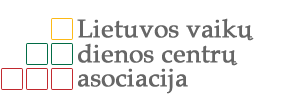 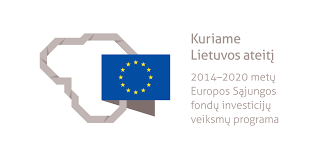 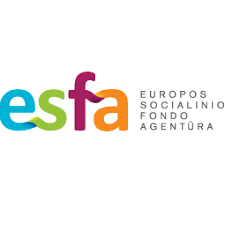 _____________________________________________________________________________________ĮGYVENDINTI PROJEKTAI 2021 M. PROJEKTO PAVADINIMAS: NVO organizacijų, veikiančių soc.atskirties mažinimo srityje,  kompetencijų  didinimas bei plėtotė, siekiant teikiamų paslaugų kokybės 2021 m.PROJEKTO TIKSLAS: Teikiant kompleksines psichsocialinės integracijos ir darbinio užimtumo aktyvinimo paslaugas, padėti socialinę atskirtį patiriantiems asmenims, integruotis į darbo rinką.PROJEKTO ĮGYVENDINIMO LAIKOTARPIS: 2018 04 03-2022 09 03 PROJEKTO BIUDŽETAS: 289 454,12  EURProjekto veiklomis siekiama:-	 Projektas "Aktyvus socialinę atskirtį patiriančių asmenų įtraukimas į darbo rinką" skirtas socialinę atskirtį patiriančių asmenų integravimui į darbo rinką Panevėžio regione (Biržuose, Pasvalyje, Kupiškyje, Rokiškyje, Panevėžyje). Projekto veiklomis siekiama soc. atskirtyje esančių asmenų darbinio užimtumo didinimas, kartu teikiant psichosocialines paslaugas. Pagrindinės projekto veiklos: 1) individualus konsultavimas, informavimas, motyvavimas grįžti į darbo rinką 2) psichosocialinės paslaugos 3) profesinis orientavimas, informavimas, konsultavimas 4) profesinis mokymas bei praktinių įgūdžių mokymas darbo vietoje 5) pagalba įsidarbinant ir įsidarbinus. Projektas skirtas socialinės rizikos šeimoms, socialinės rizikos vaikams, benamiams, alkoholiu piktnaudžiaujantiems asmenims, socialinės pašalpos gavėjams, neįgaliesiems, nedirbantiems ir nesimokantiems probacijos pareigūnų prižiūrimiems asmenims.Projekto veiklos orientuotos padėti socialinė atskirtyje esantiems asmenims aktyviai ir konkurencingai dalyvauti darbo rinkoje, tampant socialiai atsakingais visuomenės nariais. Dalyvavimas darbo rinkoje yra yra svarbiausias veiksnys, užtikrinantis projekto dalyvių gyvenimo kokybę ne tik ekonominiu, bet ir socialiniu aspektu. Projekte numatyta psichosocialinių-darbinio užimtumo stiprinimo paslaugų sistema yra kompleksinė, įvertinant projekto tikslinės grupės problemas, kurios iki šiol nebuvo efektyviai išspręstos. Taip pat projekto dalyviams bus teikiama informacija apie savarankiško, individualaus verslo galimybes, akcentuojant ekologijos, išteklių tausojimo, turimų resursų panaudojimo ir t.t. galimybes. Projekte teikiamos paslaugos (darbinio užimtumo dididnimo -mažės soc.pašalpos gavėjų skaičius; įgūdžių tobulinimo ir profesinio mokymo veiklos - augs kvalifikuotų, platesnio profilio darbuotojų pasiūla darbo rinkai) skatins regiono plėtrą, projekto dalyvių dalyvavimas darbo rinkoje prisidės prie regiono ekonominio augimoo ir socialinio stabilumo.